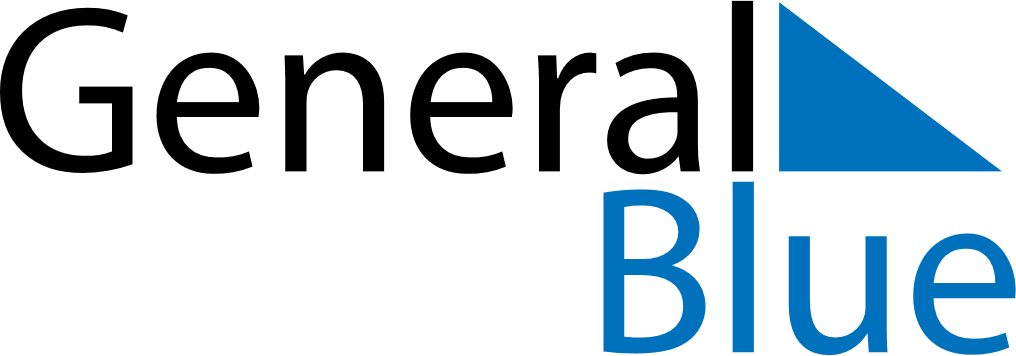 Weekly CalendarApril 6, 2025 - April 12, 2025Weekly CalendarApril 6, 2025 - April 12, 2025Weekly CalendarApril 6, 2025 - April 12, 2025Weekly CalendarApril 6, 2025 - April 12, 2025Weekly CalendarApril 6, 2025 - April 12, 2025Weekly CalendarApril 6, 2025 - April 12, 2025SUNDAYApr 06MONDAYApr 07TUESDAYApr 08WEDNESDAYApr 09THURSDAYApr 10FRIDAYApr 11SATURDAYApr 12